§10604.  Conviction record of habitual violatorA certificate, signed by the commissioner or a person designated by the commissioner, setting forth the conviction record as maintained by the department of any person whose record brings that person within the definition of an habitual violator, as defined in section 10605, subsection 1, is admissible in evidence in all courts of the State for purposes of sentencing.  That certificate is prima facie evidence that the person named in the certificate was duly convicted by the court in which that conviction was made of each offense set forth in the certificate.  If the person named in the certificate denies any of the facts stated in the certificate, that person has the burden of proof.  [PL 2003, c. 414, Pt. A, §2 (NEW); PL 2003, c. 614, §7 (AFF).]SECTION HISTORYPL 2003, c. 414, §A2 (NEW). PL 2003, c. 414, §D7 (AFF). PL 2003, c. 614, §9 (AFF). The State of Maine claims a copyright in its codified statutes. If you intend to republish this material, we require that you include the following disclaimer in your publication:All copyrights and other rights to statutory text are reserved by the State of Maine. The text included in this publication reflects changes made through the First Regular and First Special Session of the 131st Maine Legislature and is current through November 1, 2023
                    . The text is subject to change without notice. It is a version that has not been officially certified by the Secretary of State. Refer to the Maine Revised Statutes Annotated and supplements for certified text.
                The Office of the Revisor of Statutes also requests that you send us one copy of any statutory publication you may produce. Our goal is not to restrict publishing activity, but to keep track of who is publishing what, to identify any needless duplication and to preserve the State's copyright rights.PLEASE NOTE: The Revisor's Office cannot perform research for or provide legal advice or interpretation of Maine law to the public. If you need legal assistance, please contact a qualified attorney.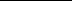 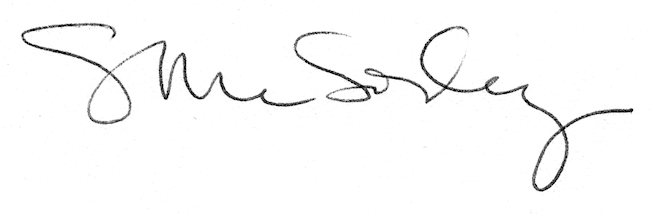 